Hindy Strong Scholarship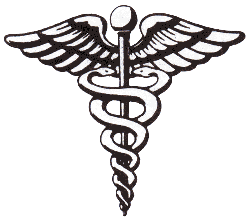 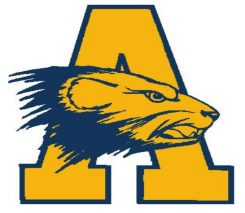 Losing is not an optionFor students graduating from Algonac High School who has demonstrated courage and has overcome adversity.This scholarship will be awarded to 1-4 students.NAME:      	  			DATE:      			AGE:      	ADDRESS:      				PHONE #:    -   -    	GPA:      Postsecondary institution to be attended Fall 2018:      	Please answer these questions in essay form:What does character mean to you and how have you demonstrated good character?Explain in a paragraph a time you had to be courageous. What does courage mean to you? Write about a time that you had to overcome adversity.Please submit this application with the following:A copy of your transcriptTwo (2) letters of recommendationYou may also want to include an accomplishments sheet or resume